БЛАГОДАРностьБЛАГОДАРностьМуниципалитет города ЯрославляРУКОВОДИТЕЛЯМ И РАБОТНИКАМ МУНИЦИПАЛЬНЫХ ОБРАЗОВАТЕЛЬНЫХ УЧРЕЖДЕНИЙ ГОРОДА ЯРОСЛАВЛЯ,ДИРЕКТОРАМ МКУ ЦОФ ОУОт имени депутатов муниципалитета – членов постоянной комиссии по социальной политике выражаю благодарность за огромный труд по подготовке муниципальных образовательных учреждений к началу нового учебного года.Проведена большая и качественная работа, в которую каждый работник отрасли «Образование» внёс свою лепту. Это и косметические ремонты классных кабинетов, пищеблоков и спортивных залов, и капитальные ремонты кровли и фасадов зданий школ,и благоустройство пришкольных территорий,и установка новых спортивных площадок.Примите сердечные слова признательности за самоотдачуи преданность делу воспитания и обучения детей. Желаю вам здоровья, счастья, сил и энергии для дальнейших профессиональных свершений!Муниципалитет города ЯрославляРУКОВОДИТЕЛЯМ И РАБОТНИКАМ МУНИЦИПАЛЬНЫХ ОБРАЗОВАТЕЛЬНЫХ УЧРЕЖДЕНИЙ ГОРОДА ЯРОСЛАВЛЯ,ДИРЕКТОРАМ МКУ ЦОФ ОУОт имени депутатов муниципалитета – членов постоянной комиссии по социальной политике выражаю благодарность за огромный труд по подготовке муниципальных образовательных учреждений к началу нового учебного года.Проведена большая и качественная работа, в которую каждый работник отрасли «Образование» внёс свою лепту. Это и косметические ремонты классных кабинетов, пищеблоков и спортивных залов, и капитальные ремонты кровли и фасадов зданий школ,и благоустройство пришкольных территорий,и установка новых спортивных площадок.Примите сердечные слова признательности за самоотдачуи преданность делу воспитания и обучения детей. Желаю вам здоровья, счастья, сил и энергии для дальнейших профессиональных свершений!Председатель постоянной 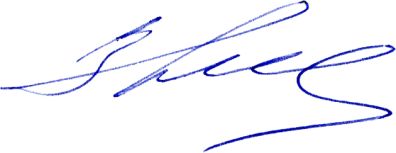 комиссии муниципалитета по социальной политике                                                    В.Н. НикольскаяАвгуст 2017 годаАвгуст 2017 года